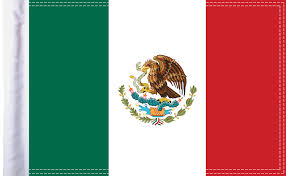 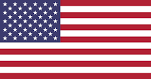 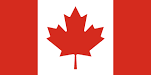 USMCA/CUSMA/TMEC FREE-FORM CERTIFICATION OF ORIGINCertifier Name: Certifier Company Name:  Certifier Address:  Certifier Telephone: Certifier Email:  Certifier Category:  Producer Name:  Producer Address:  Producer Telephone:  Producer Email:  Exporter Name:  Exporter Address:  Exporter Telephone:  Exporter Email:  Importer Name:  Importer Address:  Importer Telephone:  Importer Email:  Blanket Period or Invoice # Covered by Certification:  Product Description & Tariff Classification & Preference Criteria:USMCA/CUSMA/TMEC Certification Statement:The goods described in this document qualify as originating and the information contained in this document is true and accurate. I assume responsibility for proving such representations and agree to maintain and present upon request or to make available during a verification visit, documentation necessary to support this certification.  This certification consists of  page(s), including all attachments.Certifier Signature (electronic/digital signature is acceptable): ___________________________Certifier Name:  Certifier Title:  Certifier Company Name:  Date of Signature:  Product DescriptionTariff ClassificationPreference Criteria